Příklad – Opakovací příklad  (bez výpočtu daňové povinnosti) Jazyková škola EaG a. s. zaznamenala za rok 2023 níže uvedené účetní případy. Doplňte chybějící částky a zaúčtujte na účty hlavní knihy, zjistěte obraty, příp. konečné stavy, sestavte výkaz cash-flow, zisku a ztráty a rozvahy (příp. účty 702 a 710). Proveďte zhodnocení účetní jednotky na základě informací, které můžete získat ze sestavených účetních výkazů. O zásobách účtuje účetní jednotka způsobem A, je neplátcem DPH. Na začátku období měla společnost níže uvedené položky aktiv, závazků a vlastního kapitálu. Dopočtěte hodnotu základního kapitálu a sestavte počáteční rozvahu. Zůstatek na účtu 381 – Náklady příštích období – představuje nájemné, které účetní jednotka na rok 2023 zaplatila v roce 2022. Zůstatek na účtu 383 – Výdaje příštích období – představuje pojistné za rok 2022, které bude zaplaceno až v tomto období (2023).  Rozvahové účty MD            022                  D             MD                 311                D     MD               211                DPS 200 000                                          PS 90 000                                                             1. 15 000MD             221                    D       MD                                         D     MD                411               DMD             321                  D       MD                                         D     MD                                       DMD                                       D       MD                                         D     MD                                       DMD                                       D       MD                                         D     MD                                       DVýsledkové účty MD              501                  D       MD                502                 D     MD                    518               D10. 2 000                                                                                                      2. 10 000MD             551                D       MD                   602                D     MD                     648             D3. 30 000Cash-flowVýpočet VH: Sestavení účtu 710 – Účet zisku a ztráty a 702 – Konečný účet rozvažný MD            710 – Účet zisku a ztráty          D           MD       702 – Konečný účet rozvažný    D Řešení710: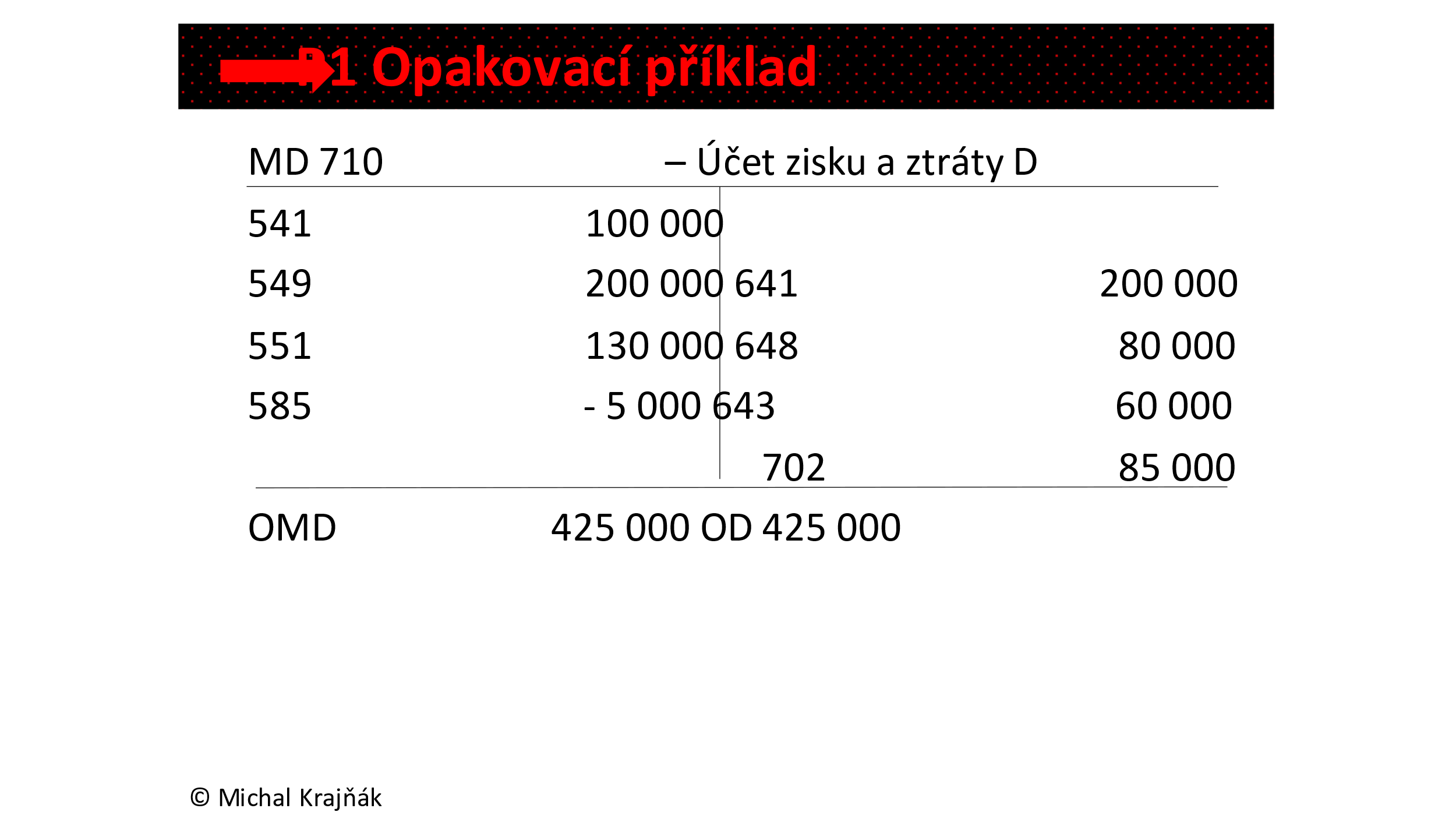 702: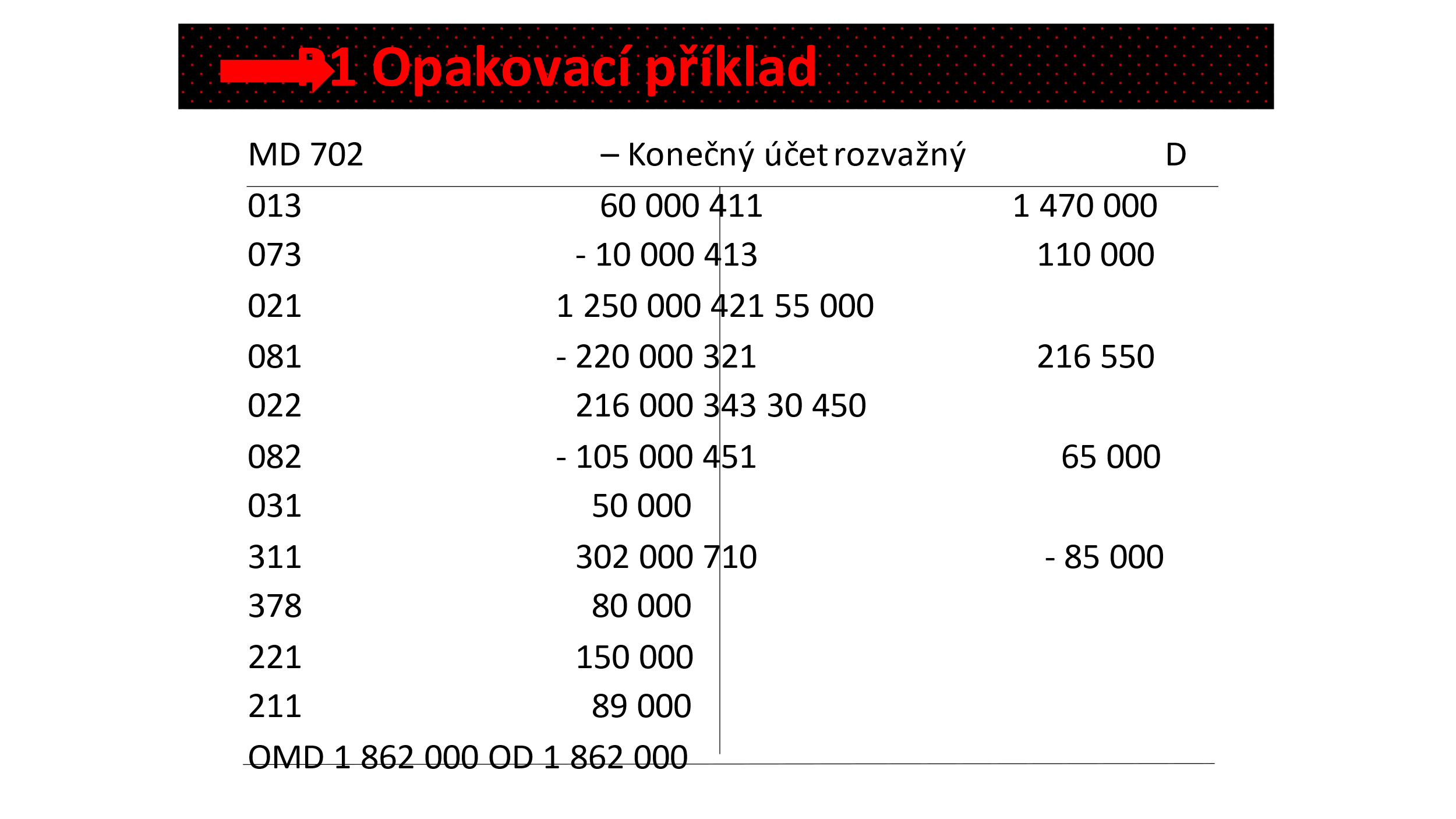 Účtování383/211518/381551/082211/602211/602 a 211/384 112/321518/211 a 381/211 518/383385/602501/112502/389388/348Výpočet VH: Náklady: 5 000 (502) + 2 000 (501) + 37 000 (518) + 30 000 (551) = 74 000Výnosy: 214 000 (602) + 10 000 (648) = 224 000VH = 150 000 Kč (zisk) ZhodnoceníÚčetní jednotka má velké množství peněz (ať už v hotovosti v pokladně, tak na bankovním účtu). Bylo by výhodnější, kdyby tyto prostředky uložila např. na termínovaný účet, kde je vyšší úrok, nebo je investovala do nákupu např. krátkodobých nebo dlouhodobých cenných papírů Účetní výsledek hospodaření je kladný, výnosy jsou vyšší než vzniklé náklady, činnost účetní jednotky je efektivní Účetní jednotka má vyšší přírůstek závazků než pohledávek, tím, že Z > P, nehrozí účetní jednotce problémy s likviditou Cash-flow účetní jednotky vyšlo ze sledované období kladné, účetní jednotka má vyšší příjmy než výdaje = pozitivní dopad na likviditu 411 – Základní kapitál                                 ? Kč381 – Náklady příštích období         15 000 Kč221 – PP na účtech                            150 000 Kč321 – Dluhy z OV                            150 000 Kč383 – Výdaje příštích období              15 000 Kč022 – HMV                                       200 000 Kč311 – Pohledávky z OV                      90 000 Kč211 – PP v pokladně                         150 000 Kč                                              Rozvaha EaG, a. s. k 1.1.20.. v Kč                                              Rozvaha EaG, a. s. k 1.1.20.. v Kč                                              Rozvaha EaG, a. s. k 1.1.20.. v Kč                                              Rozvaha EaG, a. s. k 1.1.20.. v Kč                                              Rozvaha EaG, a. s. k 1.1.20.. v Kč Aktiva Brutto Korekce Netto Základní kapitál 435 000 ČísloTextČástkaMDD1.VPD – uhrazeno pojistné za rok 202215 0002112.ID – do nákladů rozpuštěno nájemné r. 2023, které bylo zaplaceno minulé účetní období 3.ID – odpisy HMV 30 0004.PPD – tržba za poskytnuté služby 200 0005.PPD – přijato nájemné za pronájem nebytových prostor na období 7/2023-6/202412 0006. FAP 1/11 za nákup materiálu od plátce DPH, příjemka – materiál byl převzat na skladCena bez DPHDPH 21 %Cena celkem 48 0007.VPD – zaplaceno předplatné obdobného časopisu na období 12/2023 – 1/202414 0008.ID – uzavřená smlouva s advokátní kanceláří na služby pro období 11/2023 – 12/2023, dohodnutá cena bude zaplacena až v roce 202420 0009.ID – poskytnutý večerní kurz AJ pro základní školu v roce 2023 bude zaplacen až v následujícím roce 8 00010.Výdejka – výdej pomocného materiálu 2 00011.ID – předpokládaná spotřeba elektrické energie za rok 20235 00012.ID – odhadnutá částka škody za poškozený počítač (ve vztahu k pojišťovně)10 000Příjmy                                                       Cash-flow                                                       Výdaje Příjmy                                                       Cash-flow                                                       Výdaje Příjmy                                                       Cash-flow                                                       Výdaje Příjmy                                                       Cash-flow                                                       Výdaje 